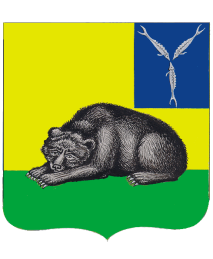 ВОЛЬСКОЕ МУНИЦИПАЛЬНОЕ СОБРАНИЕВОЛЬСКОГО МУНИЦИПАЛЬНОГО РАЙОНА САРАТОВСКОЙ ОБЛАСТИ
РЕШЕНИЕ
от 05.03.2018 г.                             № 5/22-179                            г. ВольскО присвоении звания «Почётный гражданин Земли Вольской»Петрову Ю.Я.В соответствии с Положением «О почётном гражданине Земли Вольской»,  утвержденным  Решением Вольского муниципального Собрания от  12.02.2018 года № 5/21-175, принимая во внимание высокий  авторитет у жителей Вольского муниципального района, обретенный длительной культурной деятельностью с выдающимися результатами для Вольского муниципального района, на основании ст.19 Устава  Вольского муниципального района,  Вольское муниципальное Собрание РЕШИЛО:Присвоить звание «Почётный гражданин Земли Вольской» Петрову Юрию Яковлевичу.Председателю Вольского муниципального Собрания организовать изготовление атрибутов звания, предусмотренных Положением «О Почётном гражданине Земли Вольской»,  и их вручение Петрову Юрию Яковлевичу в торжественной обстановке. Контроль за исполнением настоящего решения возложить на депутатскую комиссию по социальным вопросам, развитию местного самоуправления, межмуниципальному сотрудничеству, вопросам жизнедеятельности муниципального района.Решение вступает в силу с момента принятия и подлежит  опубликованию.Глава Вольскогомуниципального района                                                      В.Г. МатвеевПредседатель Вольскогомуниципального Собрания                                                      О.А. Кирсанова